Lesson plan.Long-term plan unit: SportsLong-term plan unit: SportsLong-term plan unit: SportsLong-term plan unit: SportsLong-term plan unit: SportsLong-term plan unit: SportsSchool: Lycee “BEST”School: Lycee “BEST”School: Lycee “BEST”School: Lycee “BEST”Date: Date: Date: Date: Date: Date: Teacher name: Yuliya StarchekovaTeacher name: Yuliya StarchekovaTeacher name: Yuliya StarchekovaTeacher name: Yuliya Starchekova Grade: 5 Grade: 5 Grade: 5 Grade: 5 Grade: 5 Grade: 5Number present: Number present: Number present: absent:Theme of the lesson Theme of the lesson Theme of the lesson Theme of the lesson Theme of the lesson Theme of the lesson Sport for allSport for allSport for allSport for allLearning objectives(s) that this lesson is contributing toLearning objectives(s) that this lesson is contributing toLearning objectives(s) that this lesson is contributing toLearning objectives(s) that this lesson is contributing to5.L4  understand the main points of supported extended talk on a  range of general and curricular  topics5.C1  use speaking and listening skills to solve problems creatively and cooperatively in groups5.S1  provide basic information about themselves and others at sentence level on an increasing  range of general topics5.L4  understand the main points of supported extended talk on a  range of general and curricular  topics5.C1  use speaking and listening skills to solve problems creatively and cooperatively in groups5.S1  provide basic information about themselves and others at sentence level on an increasing  range of general topics5.L4  understand the main points of supported extended talk on a  range of general and curricular  topics5.C1  use speaking and listening skills to solve problems creatively and cooperatively in groups5.S1  provide basic information about themselves and others at sentence level on an increasing  range of general topics5.L4  understand the main points of supported extended talk on a  range of general and curricular  topics5.C1  use speaking and listening skills to solve problems creatively and cooperatively in groups5.S1  provide basic information about themselves and others at sentence level on an increasing  range of general topics5.L4  understand the main points of supported extended talk on a  range of general and curricular  topics5.C1  use speaking and listening skills to solve problems creatively and cooperatively in groups5.S1  provide basic information about themselves and others at sentence level on an increasing  range of general topics5.L4  understand the main points of supported extended talk on a  range of general and curricular  topics5.C1  use speaking and listening skills to solve problems creatively and cooperatively in groups5.S1  provide basic information about themselves and others at sentence level on an increasing  range of general topicsLesson objectivesLesson objectivesLesson objectivesLesson objectivesBy the end of the lessonBy the end of the lessonBy the end of the lessonBy the end of the lessonBy the end of the lessonBy the end of the lessonLesson objectivesLesson objectivesLesson objectivesLesson objectivesAll learners will be able to:name all sports and games, sports equipment in discussions correctly answer the simple questions using new vocabulary with confidence.Most learners will be able to:recognize the main points of a textpresent  a poster according to the text in groupsuse vocabulary on the given topic correctlySome learners will be able to:state an opinion about the text  with confidence answer complex questions to the given text with no errorsAll learners will be able to:name all sports and games, sports equipment in discussions correctly answer the simple questions using new vocabulary with confidence.Most learners will be able to:recognize the main points of a textpresent  a poster according to the text in groupsuse vocabulary on the given topic correctlySome learners will be able to:state an opinion about the text  with confidence answer complex questions to the given text with no errorsAll learners will be able to:name all sports and games, sports equipment in discussions correctly answer the simple questions using new vocabulary with confidence.Most learners will be able to:recognize the main points of a textpresent  a poster according to the text in groupsuse vocabulary on the given topic correctlySome learners will be able to:state an opinion about the text  with confidence answer complex questions to the given text with no errorsAll learners will be able to:name all sports and games, sports equipment in discussions correctly answer the simple questions using new vocabulary with confidence.Most learners will be able to:recognize the main points of a textpresent  a poster according to the text in groupsuse vocabulary on the given topic correctlySome learners will be able to:state an opinion about the text  with confidence answer complex questions to the given text with no errorsAll learners will be able to:name all sports and games, sports equipment in discussions correctly answer the simple questions using new vocabulary with confidence.Most learners will be able to:recognize the main points of a textpresent  a poster according to the text in groupsuse vocabulary on the given topic correctlySome learners will be able to:state an opinion about the text  with confidence answer complex questions to the given text with no errorsAll learners will be able to:name all sports and games, sports equipment in discussions correctly answer the simple questions using new vocabulary with confidence.Most learners will be able to:recognize the main points of a textpresent  a poster according to the text in groupsuse vocabulary on the given topic correctlySome learners will be able to:state an opinion about the text  with confidence answer complex questions to the given text with no errorsSuccess criteriaSuccess criteriaSuccess criteriaSuccess criteriaLearners have met this learning objective if they can:  use vocabulary of the theme in speech, ask and answer questionsLearners have met this learning objective if they can:  use vocabulary of the theme in speech, ask and answer questionsLearners have met this learning objective if they can:  use vocabulary of the theme in speech, ask and answer questionsLearners have met this learning objective if they can:  use vocabulary of the theme in speech, ask and answer questionsLearners have met this learning objective if they can:  use vocabulary of the theme in speech, ask and answer questionsLearners have met this learning objective if they can:  use vocabulary of the theme in speech, ask and answer questionsValue linksValue linksValue linksValue links encouragement to lead a healthy way of life communicative and cooperative skills  encouragement to lead a healthy way of life communicative and cooperative skills  encouragement to lead a healthy way of life communicative and cooperative skills  encouragement to lead a healthy way of life communicative and cooperative skills  encouragement to lead a healthy way of life communicative and cooperative skills  encouragement to lead a healthy way of life communicative and cooperative skills Cross curricular links                    Physical education (PE)Cross curricular links                    Physical education (PE)Cross curricular links                    Physical education (PE)Cross curricular links                    Physical education (PE)Cross curricular links                    Physical education (PE)Cross curricular links                    Physical education (PE)Cross curricular links                    Physical education (PE)Cross curricular links                    Physical education (PE)Cross curricular links                    Physical education (PE)Cross curricular links                    Physical education (PE)PE      ArtPlanned timingsPlanned activities Planned activities Planned activities Planned activities Planned activities Planned activities Planned activities ResourcesResourcesBeginning3 minutesMiddle 4 minutesGreetingTeacher checks students  knowledge of the words on the topic “Sport” with the help of pictures in a presentation. Students are to name all the words. Then teacher asks to name only indoor sports, after that  to name only outdoor sports.Students are given the list of words to glue them under the headings written on the list (do, play and go) in pairs Then make sentences like these:EX. I am fond of playing…I like doing…I am fond of going…GreetingTeacher checks students  knowledge of the words on the topic “Sport” with the help of pictures in a presentation. Students are to name all the words. Then teacher asks to name only indoor sports, after that  to name only outdoor sports.Students are given the list of words to glue them under the headings written on the list (do, play and go) in pairs Then make sentences like these:EX. I am fond of playing…I like doing…I am fond of going…GreetingTeacher checks students  knowledge of the words on the topic “Sport” with the help of pictures in a presentation. Students are to name all the words. Then teacher asks to name only indoor sports, after that  to name only outdoor sports.Students are given the list of words to glue them under the headings written on the list (do, play and go) in pairs Then make sentences like these:EX. I am fond of playing…I like doing…I am fond of going…GreetingTeacher checks students  knowledge of the words on the topic “Sport” with the help of pictures in a presentation. Students are to name all the words. Then teacher asks to name only indoor sports, after that  to name only outdoor sports.Students are given the list of words to glue them under the headings written on the list (do, play and go) in pairs Then make sentences like these:EX. I am fond of playing…I like doing…I am fond of going…GreetingTeacher checks students  knowledge of the words on the topic “Sport” with the help of pictures in a presentation. Students are to name all the words. Then teacher asks to name only indoor sports, after that  to name only outdoor sports.Students are given the list of words to glue them under the headings written on the list (do, play and go) in pairs Then make sentences like these:EX. I am fond of playing…I like doing…I am fond of going…GreetingTeacher checks students  knowledge of the words on the topic “Sport” with the help of pictures in a presentation. Students are to name all the words. Then teacher asks to name only indoor sports, after that  to name only outdoor sports.Students are given the list of words to glue them under the headings written on the list (do, play and go) in pairs Then make sentences like these:EX. I am fond of playing…I like doing…I am fond of going…GreetingTeacher checks students  knowledge of the words on the topic “Sport” with the help of pictures in a presentation. Students are to name all the words. Then teacher asks to name only indoor sports, after that  to name only outdoor sports.Students are given the list of words to glue them under the headings written on the list (do, play and go) in pairs Then make sentences like these:EX. I am fond of playing…I like doing…I am fond of going…PPTWorksheets with printed words do, play and go, and cards with the names of the games and sports, gluePPTWorksheets with printed words do, play and go, and cards with the names of the games and sports, glue4 minutes2 minutes3 minutes1 minute2 minutes + 3 minutes listening3 minutes4 minutes10 minutes Presentation of new words. Look at the pictures and repeat after me.Say for what game we need this equipment. Ex. We need a ball to play … We throw it…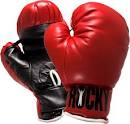 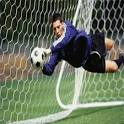 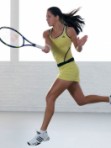 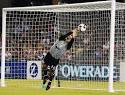 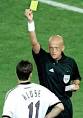 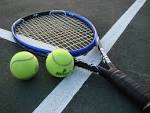 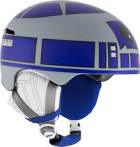 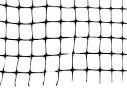 ListeningLead inToday we’ll watch the video about Glasgow School of Sports and listen to what children tell us about their school.Pre-teaching vocabularyTeacher should be sure that students understand the meaning of these words and their correct pronunciation.GlasgowathleteMathsCommonwealthPre-listening  task: After watching video students are to answer two gist questionsWho are the main characters?What is this video about? First listeningText: “Glasgow School of Sports”Teacher checks answers to gist questions.Before the second listeningStudents are given worksheets to work in pairsActivity 1True or false?1) At a sport school there are school subjects like Maths, English, Science and Geography.2) Every weekend the students also do sports. 3) At the Glasgow School there is swimming, athletics orgymnastics to choose from4) There are 1,700 students at the school 5) A lot of them are very good athletes. 6) Students take part in important competitions like the Commonwealth Games and the Youth Olympics. 7) Student Michael Jamieson got a silver medal forswimming the 200 meters at the London 2016 OlympicActivity 2. SpeakingTeacher asks questions after the listening.1 Where is the Glasgow School of Sport?2 What subjects are there at the school?3 What sports can students do?4 How many students are there in the school?5 What happens every year?6 What do many students do when they finish school?7 Which competitions do students take part in?8 Who has got a silver medal for swimming?Suggested complex questions What do you think…?What is your opinion about..?What changes would you recommend…?Why is … of value?Activity 3Group work. SpeakingTeacher divides the class into 4 groups to prepare a project work. Students are asked to draw a poster about Glasgow School of Sport and prepare a group description of their work. HomeworkPair work. Dialoque speechImagine that you are a student of Glasgow School of sport and you met a student from Kazakhstan. Make up and act a short dialogue between two students. Presentation of new words. Look at the pictures and repeat after me.Say for what game we need this equipment. Ex. We need a ball to play … We throw it…ListeningLead inToday we’ll watch the video about Glasgow School of Sports and listen to what children tell us about their school.Pre-teaching vocabularyTeacher should be sure that students understand the meaning of these words and their correct pronunciation.GlasgowathleteMathsCommonwealthPre-listening  task: After watching video students are to answer two gist questionsWho are the main characters?What is this video about? First listeningText: “Glasgow School of Sports”Teacher checks answers to gist questions.Before the second listeningStudents are given worksheets to work in pairsActivity 1True or false?1) At a sport school there are school subjects like Maths, English, Science and Geography.2) Every weekend the students also do sports. 3) At the Glasgow School there is swimming, athletics orgymnastics to choose from4) There are 1,700 students at the school 5) A lot of them are very good athletes. 6) Students take part in important competitions like the Commonwealth Games and the Youth Olympics. 7) Student Michael Jamieson got a silver medal forswimming the 200 meters at the London 2016 OlympicActivity 2. SpeakingTeacher asks questions after the listening.1 Where is the Glasgow School of Sport?2 What subjects are there at the school?3 What sports can students do?4 How many students are there in the school?5 What happens every year?6 What do many students do when they finish school?7 Which competitions do students take part in?8 Who has got a silver medal for swimming?Suggested complex questions What do you think…?What is your opinion about..?What changes would you recommend…?Why is … of value?Activity 3Group work. SpeakingTeacher divides the class into 4 groups to prepare a project work. Students are asked to draw a poster about Glasgow School of Sport and prepare a group description of their work. HomeworkPair work. Dialoque speechImagine that you are a student of Glasgow School of sport and you met a student from Kazakhstan. Make up and act a short dialogue between two students. Presentation of new words. Look at the pictures and repeat after me.Say for what game we need this equipment. Ex. We need a ball to play … We throw it…ListeningLead inToday we’ll watch the video about Glasgow School of Sports and listen to what children tell us about their school.Pre-teaching vocabularyTeacher should be sure that students understand the meaning of these words and their correct pronunciation.GlasgowathleteMathsCommonwealthPre-listening  task: After watching video students are to answer two gist questionsWho are the main characters?What is this video about? First listeningText: “Glasgow School of Sports”Teacher checks answers to gist questions.Before the second listeningStudents are given worksheets to work in pairsActivity 1True or false?1) At a sport school there are school subjects like Maths, English, Science and Geography.2) Every weekend the students also do sports. 3) At the Glasgow School there is swimming, athletics orgymnastics to choose from4) There are 1,700 students at the school 5) A lot of them are very good athletes. 6) Students take part in important competitions like the Commonwealth Games and the Youth Olympics. 7) Student Michael Jamieson got a silver medal forswimming the 200 meters at the London 2016 OlympicActivity 2. SpeakingTeacher asks questions after the listening.1 Where is the Glasgow School of Sport?2 What subjects are there at the school?3 What sports can students do?4 How many students are there in the school?5 What happens every year?6 What do many students do when they finish school?7 Which competitions do students take part in?8 Who has got a silver medal for swimming?Suggested complex questions What do you think…?What is your opinion about..?What changes would you recommend…?Why is … of value?Activity 3Group work. SpeakingTeacher divides the class into 4 groups to prepare a project work. Students are asked to draw a poster about Glasgow School of Sport and prepare a group description of their work. HomeworkPair work. Dialoque speechImagine that you are a student of Glasgow School of sport and you met a student from Kazakhstan. Make up and act a short dialogue between two students. Presentation of new words. Look at the pictures and repeat after me.Say for what game we need this equipment. Ex. We need a ball to play … We throw it…ListeningLead inToday we’ll watch the video about Glasgow School of Sports and listen to what children tell us about their school.Pre-teaching vocabularyTeacher should be sure that students understand the meaning of these words and their correct pronunciation.GlasgowathleteMathsCommonwealthPre-listening  task: After watching video students are to answer two gist questionsWho are the main characters?What is this video about? First listeningText: “Glasgow School of Sports”Teacher checks answers to gist questions.Before the second listeningStudents are given worksheets to work in pairsActivity 1True or false?1) At a sport school there are school subjects like Maths, English, Science and Geography.2) Every weekend the students also do sports. 3) At the Glasgow School there is swimming, athletics orgymnastics to choose from4) There are 1,700 students at the school 5) A lot of them are very good athletes. 6) Students take part in important competitions like the Commonwealth Games and the Youth Olympics. 7) Student Michael Jamieson got a silver medal forswimming the 200 meters at the London 2016 OlympicActivity 2. SpeakingTeacher asks questions after the listening.1 Where is the Glasgow School of Sport?2 What subjects are there at the school?3 What sports can students do?4 How many students are there in the school?5 What happens every year?6 What do many students do when they finish school?7 Which competitions do students take part in?8 Who has got a silver medal for swimming?Suggested complex questions What do you think…?What is your opinion about..?What changes would you recommend…?Why is … of value?Activity 3Group work. SpeakingTeacher divides the class into 4 groups to prepare a project work. Students are asked to draw a poster about Glasgow School of Sport and prepare a group description of their work. HomeworkPair work. Dialoque speechImagine that you are a student of Glasgow School of sport and you met a student from Kazakhstan. Make up and act a short dialogue between two students. Presentation of new words. Look at the pictures and repeat after me.Say for what game we need this equipment. Ex. We need a ball to play … We throw it…ListeningLead inToday we’ll watch the video about Glasgow School of Sports and listen to what children tell us about their school.Pre-teaching vocabularyTeacher should be sure that students understand the meaning of these words and their correct pronunciation.GlasgowathleteMathsCommonwealthPre-listening  task: After watching video students are to answer two gist questionsWho are the main characters?What is this video about? First listeningText: “Glasgow School of Sports”Teacher checks answers to gist questions.Before the second listeningStudents are given worksheets to work in pairsActivity 1True or false?1) At a sport school there are school subjects like Maths, English, Science and Geography.2) Every weekend the students also do sports. 3) At the Glasgow School there is swimming, athletics orgymnastics to choose from4) There are 1,700 students at the school 5) A lot of them are very good athletes. 6) Students take part in important competitions like the Commonwealth Games and the Youth Olympics. 7) Student Michael Jamieson got a silver medal forswimming the 200 meters at the London 2016 OlympicActivity 2. SpeakingTeacher asks questions after the listening.1 Where is the Glasgow School of Sport?2 What subjects are there at the school?3 What sports can students do?4 How many students are there in the school?5 What happens every year?6 What do many students do when they finish school?7 Which competitions do students take part in?8 Who has got a silver medal for swimming?Suggested complex questions What do you think…?What is your opinion about..?What changes would you recommend…?Why is … of value?Activity 3Group work. SpeakingTeacher divides the class into 4 groups to prepare a project work. Students are asked to draw a poster about Glasgow School of Sport and prepare a group description of their work. HomeworkPair work. Dialoque speechImagine that you are a student of Glasgow School of sport and you met a student from Kazakhstan. Make up and act a short dialogue between two students. Presentation of new words. Look at the pictures and repeat after me.Say for what game we need this equipment. Ex. We need a ball to play … We throw it…ListeningLead inToday we’ll watch the video about Glasgow School of Sports and listen to what children tell us about their school.Pre-teaching vocabularyTeacher should be sure that students understand the meaning of these words and their correct pronunciation.GlasgowathleteMathsCommonwealthPre-listening  task: After watching video students are to answer two gist questionsWho are the main characters?What is this video about? First listeningText: “Glasgow School of Sports”Teacher checks answers to gist questions.Before the second listeningStudents are given worksheets to work in pairsActivity 1True or false?1) At a sport school there are school subjects like Maths, English, Science and Geography.2) Every weekend the students also do sports. 3) At the Glasgow School there is swimming, athletics orgymnastics to choose from4) There are 1,700 students at the school 5) A lot of them are very good athletes. 6) Students take part in important competitions like the Commonwealth Games and the Youth Olympics. 7) Student Michael Jamieson got a silver medal forswimming the 200 meters at the London 2016 OlympicActivity 2. SpeakingTeacher asks questions after the listening.1 Where is the Glasgow School of Sport?2 What subjects are there at the school?3 What sports can students do?4 How many students are there in the school?5 What happens every year?6 What do many students do when they finish school?7 Which competitions do students take part in?8 Who has got a silver medal for swimming?Suggested complex questions What do you think…?What is your opinion about..?What changes would you recommend…?Why is … of value?Activity 3Group work. SpeakingTeacher divides the class into 4 groups to prepare a project work. Students are asked to draw a poster about Glasgow School of Sport and prepare a group description of their work. HomeworkPair work. Dialoque speechImagine that you are a student of Glasgow School of sport and you met a student from Kazakhstan. Make up and act a short dialogue between two students. Presentation of new words. Look at the pictures and repeat after me.Say for what game we need this equipment. Ex. We need a ball to play … We throw it…ListeningLead inToday we’ll watch the video about Glasgow School of Sports and listen to what children tell us about their school.Pre-teaching vocabularyTeacher should be sure that students understand the meaning of these words and their correct pronunciation.GlasgowathleteMathsCommonwealthPre-listening  task: After watching video students are to answer two gist questionsWho are the main characters?What is this video about? First listeningText: “Glasgow School of Sports”Teacher checks answers to gist questions.Before the second listeningStudents are given worksheets to work in pairsActivity 1True or false?1) At a sport school there are school subjects like Maths, English, Science and Geography.2) Every weekend the students also do sports. 3) At the Glasgow School there is swimming, athletics orgymnastics to choose from4) There are 1,700 students at the school 5) A lot of them are very good athletes. 6) Students take part in important competitions like the Commonwealth Games and the Youth Olympics. 7) Student Michael Jamieson got a silver medal forswimming the 200 meters at the London 2016 OlympicActivity 2. SpeakingTeacher asks questions after the listening.1 Where is the Glasgow School of Sport?2 What subjects are there at the school?3 What sports can students do?4 How many students are there in the school?5 What happens every year?6 What do many students do when they finish school?7 Which competitions do students take part in?8 Who has got a silver medal for swimming?Suggested complex questions What do you think…?What is your opinion about..?What changes would you recommend…?Why is … of value?Activity 3Group work. SpeakingTeacher divides the class into 4 groups to prepare a project work. Students are asked to draw a poster about Glasgow School of Sport and prepare a group description of their work. HomeworkPair work. Dialoque speechImagine that you are a student of Glasgow School of sport and you met a student from Kazakhstan. Make up and act a short dialogue between two students.PPTVideoText: “Glasgow School of sports”Worksheets with  printed sentences for each pair with the True/FalsePPTPostercoloured crayonsPPTVideoText: “Glasgow School of sports”Worksheets with  printed sentences for each pair with the True/FalsePPTPostercoloured crayonsEnd3 minutesEnd3 minutesReflectionTeacher gives students  paper balls and ask them to colour it very quickly. I understood the lesson and I like … (colour it bright)  I need to work more                       (colout it black and white)   I need to work harder                           (don’t colour it)They express their thoughts about the lesson  (1-2 sentences), say what they have learned today and what they can do now or why they like it. ReflectionTeacher gives students  paper balls and ask them to colour it very quickly. I understood the lesson and I like … (colour it bright)  I need to work more                       (colout it black and white)   I need to work harder                           (don’t colour it)They express their thoughts about the lesson  (1-2 sentences), say what they have learned today and what they can do now or why they like it. ReflectionTeacher gives students  paper balls and ask them to colour it very quickly. I understood the lesson and I like … (colour it bright)  I need to work more                       (colout it black and white)   I need to work harder                           (don’t colour it)They express their thoughts about the lesson  (1-2 sentences), say what they have learned today and what they can do now or why they like it. ReflectionTeacher gives students  paper balls and ask them to colour it very quickly. I understood the lesson and I like … (colour it bright)  I need to work more                       (colout it black and white)   I need to work harder                           (don’t colour it)They express their thoughts about the lesson  (1-2 sentences), say what they have learned today and what they can do now or why they like it. ReflectionTeacher gives students  paper balls and ask them to colour it very quickly. I understood the lesson and I like … (colour it bright)  I need to work more                       (colout it black and white)   I need to work harder                           (don’t colour it)They express their thoughts about the lesson  (1-2 sentences), say what they have learned today and what they can do now or why they like it. ReflectionTeacher gives students  paper balls and ask them to colour it very quickly. I understood the lesson and I like … (colour it bright)  I need to work more                       (colout it black and white)   I need to work harder                           (don’t colour it)They express their thoughts about the lesson  (1-2 sentences), say what they have learned today and what they can do now or why they like it. a paper balla paper ballAdditional informationAdditional informationAdditional informationAdditional informationAdditional informationAdditional informationAdditional informationAdditional informationAdditional informationAdditional informationDifferentiation – how do you plan to give more support? How do you plan to challenge the more able learners?Differentiation – how do you plan to give more support? How do you plan to challenge the more able learners?Differentiation – how do you plan to give more support? How do you plan to challenge the more able learners?Differentiation – how do you plan to give more support? How do you plan to challenge the more able learners?Differentiation – how do you plan to give more support? How do you plan to challenge the more able learners?Assessment – how are you planning to check learners’ learning?Assessment – how are you planning to check learners’ learning?Health and safety check
ICT links
Health and safety check
ICT links
Health and safety check
ICT links
Less able students are given greater support by the teacher, providing them with patterns for speaking task, shortened instructions, asking simple questions to check their understanding of the text.More able students  can also provide less able students  helping them in a group work with a poster and in pair work  doing true/false task.More able students  are given independent work in speaking and listening tasks, are encouraged to develop own ideas. They are also given complex questions to discuss.Less able students are given greater support by the teacher, providing them with patterns for speaking task, shortened instructions, asking simple questions to check their understanding of the text.More able students  can also provide less able students  helping them in a group work with a poster and in pair work  doing true/false task.More able students  are given independent work in speaking and listening tasks, are encouraged to develop own ideas. They are also given complex questions to discuss.Less able students are given greater support by the teacher, providing them with patterns for speaking task, shortened instructions, asking simple questions to check their understanding of the text.More able students  can also provide less able students  helping them in a group work with a poster and in pair work  doing true/false task.More able students  are given independent work in speaking and listening tasks, are encouraged to develop own ideas. They are also given complex questions to discuss.Less able students are given greater support by the teacher, providing them with patterns for speaking task, shortened instructions, asking simple questions to check their understanding of the text.More able students  can also provide less able students  helping them in a group work with a poster and in pair work  doing true/false task.More able students  are given independent work in speaking and listening tasks, are encouraged to develop own ideas. They are also given complex questions to discuss.Less able students are given greater support by the teacher, providing them with patterns for speaking task, shortened instructions, asking simple questions to check their understanding of the text.More able students  can also provide less able students  helping them in a group work with a poster and in pair work  doing true/false task.More able students  are given independent work in speaking and listening tasks, are encouraged to develop own ideas. They are also given complex questions to discuss.observations by the teacher during the lesson to determine what children do and don’t know questioning to promote a full answerpeers assessment checking for quality work of  a poster.observations by the teacher during the lesson to determine what children do and don’t know questioning to promote a full answerpeers assessment checking for quality work of  a poster.use video no more than 10 minuteshealth promoting techniquesuse video no more than 10 minuteshealth promoting techniquesuse video no more than 10 minuteshealth promoting techniquesReflectionWere the lesson objectives/learning objectives realistic? Did all learners achieve the lesson objectives? If not, why?Did my planned differentiation work well? Did I stick to timings? What changes did I make from my plan and why?ReflectionWere the lesson objectives/learning objectives realistic? Did all learners achieve the lesson objectives? If not, why?Did my planned differentiation work well? Did I stick to timings? What changes did I make from my plan and why?ReflectionWere the lesson objectives/learning objectives realistic? Did all learners achieve the lesson objectives? If not, why?Did my planned differentiation work well? Did I stick to timings? What changes did I make from my plan and why?Use the space below to reflect on your lesson. Answer the most relevant questions from the box on the left about your lesson.  Use the space below to reflect on your lesson. Answer the most relevant questions from the box on the left about your lesson.  Use the space below to reflect on your lesson. Answer the most relevant questions from the box on the left about your lesson.  Use the space below to reflect on your lesson. Answer the most relevant questions from the box on the left about your lesson.  Use the space below to reflect on your lesson. Answer the most relevant questions from the box on the left about your lesson.  Use the space below to reflect on your lesson. Answer the most relevant questions from the box on the left about your lesson.  Use the space below to reflect on your lesson. Answer the most relevant questions from the box on the left about your lesson.  ReflectionWere the lesson objectives/learning objectives realistic? Did all learners achieve the lesson objectives? If not, why?Did my planned differentiation work well? Did I stick to timings? What changes did I make from my plan and why?ReflectionWere the lesson objectives/learning objectives realistic? Did all learners achieve the lesson objectives? If not, why?Did my planned differentiation work well? Did I stick to timings? What changes did I make from my plan and why?ReflectionWere the lesson objectives/learning objectives realistic? Did all learners achieve the lesson objectives? If not, why?Did my planned differentiation work well? Did I stick to timings? What changes did I make from my plan and why?Summary evaluationWhat two things went really well (consider both teaching and learning)?1:2:What two things would have improved the lesson (consider both teaching and learning)?1: 2:What have I learned from this lesson about the class or achievements/difficulties of individuals that will inform my next lesson?Summary evaluationWhat two things went really well (consider both teaching and learning)?1:2:What two things would have improved the lesson (consider both teaching and learning)?1: 2:What have I learned from this lesson about the class or achievements/difficulties of individuals that will inform my next lesson?Summary evaluationWhat two things went really well (consider both teaching and learning)?1:2:What two things would have improved the lesson (consider both teaching and learning)?1: 2:What have I learned from this lesson about the class or achievements/difficulties of individuals that will inform my next lesson?Summary evaluationWhat two things went really well (consider both teaching and learning)?1:2:What two things would have improved the lesson (consider both teaching and learning)?1: 2:What have I learned from this lesson about the class or achievements/difficulties of individuals that will inform my next lesson?Summary evaluationWhat two things went really well (consider both teaching and learning)?1:2:What two things would have improved the lesson (consider both teaching and learning)?1: 2:What have I learned from this lesson about the class or achievements/difficulties of individuals that will inform my next lesson?Summary evaluationWhat two things went really well (consider both teaching and learning)?1:2:What two things would have improved the lesson (consider both teaching and learning)?1: 2:What have I learned from this lesson about the class or achievements/difficulties of individuals that will inform my next lesson?Summary evaluationWhat two things went really well (consider both teaching and learning)?1:2:What two things would have improved the lesson (consider both teaching and learning)?1: 2:What have I learned from this lesson about the class or achievements/difficulties of individuals that will inform my next lesson?Summary evaluationWhat two things went really well (consider both teaching and learning)?1:2:What two things would have improved the lesson (consider both teaching and learning)?1: 2:What have I learned from this lesson about the class or achievements/difficulties of individuals that will inform my next lesson?Summary evaluationWhat two things went really well (consider both teaching and learning)?1:2:What two things would have improved the lesson (consider both teaching and learning)?1: 2:What have I learned from this lesson about the class or achievements/difficulties of individuals that will inform my next lesson?Summary evaluationWhat two things went really well (consider both teaching and learning)?1:2:What two things would have improved the lesson (consider both teaching and learning)?1: 2:What have I learned from this lesson about the class or achievements/difficulties of individuals that will inform my next lesson?